Cover pageProject title: …Pediatric health information system……..         Academic Year: …2018\2019…….Group Members: …Salam ………………….         Department Name: …Computer Engineer..                             …Rawan Dweikat …………………..                                    …………………………………………...                             ……………………………………………                             ……………………………………………Supervisor Name: …Dr.loai Malhis…,DrAshraf Armoush………………………………………Format:Single space, Times New Roman.12 pt, 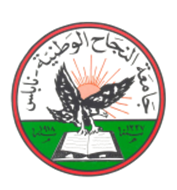 Maximum 1 page.Abstract Body:Items must be provided in the Abstract:Why do you think this project is important?  Please explain the significance of this                   Project in brief. In your point of view what are the important aspects that should be covered in the project?Objective(s): In your view, please explain the main objectives of the project.Methodology:  Give a brief outline of the application development process.Had this project been done before? Are there any similar applications available today?Note: Please deliver this abstract early to ensure that your Project has been approved by the department’s projects committee. Registration will not be done without this approval.ملخص المشروع:في هذه الأيام ، يبتعد كثير من الناس عن العمل الزراعي ويتجهون نحو الصناعات ، بسبب سهولة العمل في القطاع الصناعي ويبحث المزارعون عما يساعدهم دائمًا.مشروعنا هو روبوت يساعد في اختيار ثمار الطماطم. لدى الروبوت جانب أساسي ، وهو اليد المستخدمة لاختيار الطماطم والمحركات التي تقود الروبوتات.يستخدم الروبوت الخاص بنا تلقائيًا لذلك يجب وضع الروبوت بالقرب من ثمرة الطماطم ، سواء على الأرض أو النبات ، للتعرف على الطماطم ثم التوجه نحوه لاستلامها.الهدف الرئيسي من مشروعنا هو تصميم روبوت يساعد في اختيار الطماطم لتسهيل عمل المزارعين وتوفير الوقت والجهد